ПОСТАНОВЛЕНИЕ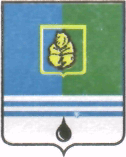 АДМИНИСТРАЦИИ ГОРОДА КОГАЛЫМАХанты-Мансийского автономного округа – ЮгрыОб утверждении административногорегламента предоставлениямуниципальной услуги «Выдачаразрешения на осуществлениеземляных работ в случае, еслиэти работы предусмотрены проектнойдокументацией на строительство объекта»В соответствии с Федеральным законом от 06.10.2003 №131-ФЗ                «Об общих принципах организации местного самоуправления в Российской Федерации», Федеральным законом от 27.07.2010 №210-ФЗ «Об организации предоставления государственных и муниципальных услуг», Уставом города Когалыма, постановлениями Администрации города Когалыма от 07.02.2012 №289 «Об утверждении Порядка разработки и утверждения административных регламентов предоставления муниципальных услуг»,                от 16.08.2013 №2438 «Об утверждении реестра муниципальных услуг города Когалыма»:1. Утвердить административный регламент предоставления муниципальной услуги «Выдача разрешения на осуществление земляных работ в случае, если эти работы предусмотрены проектной документацией на строительство объекта» согласно приложению к настоящему постановлению.2. Отделу архитектуры и градостроительства Администрации города Когалыма (В.С. Лаишевцеву) направить в юридическое управление Администрации города Когалыма текст постановления и приложение к нему, его реквизиты, сведения об источнике официального опубликования в порядке и сроки, предусмотренные распоряжением Администрации города Когалыма от 19.06.2013 №149-р «О мерах по формированию регистра муниципальных нормативных правовых актов Ханты-Мансийского автономного округа - Югры» для дальнейшего направления в Управление государственной регистрации нормативных правовых актов Аппарата Губернатора Ханты-Мансийского автономного округа-Югры.3. Опубликовать настоящее постановление и приложение к нему в газете «Когалымский вестник» и разместить на официальном сайте Администрации города Когалыма в сети Интернет (www.admkogalym.ru).4. Контроль за выполнением постановления возложить на первого заместителя главы  города Когалыма Р.Я.Ярема.Глава города Когалыма						Н.Н.ПальчиковПриложениек постановлению Администрациигорода Когалымаот 17.03.2016 №689Административный регламентПредоставления муниципальной услуги«Выдача разрешения на осуществление земляных работ в случае, если эти работы предусмотрены проектной документацией на строительство объекта»1. Общие положения1.1. Предмет регулирования административного регламентаАдминистративный регламент предоставления муниципальной услуги «Выдача разрешения на осуществление земляных работ в случае, если эти работы предусмотрены проектной документацией на строительство объекта»  (далее - административный регламент) регулирует отношения, связанные с выдачей разрешения на осуществление земляных работ в случае, если эти работы предусмотрены проектной документацией на строительство объекта, устанавливает сроки и последовательность административных процедур (действий) Отдела архитектуры и градостроительства Администрации города Когалыма, а также порядок его взаимодействия с заявителями, учреждениями и организациями при предоставлении муниципальной услуги (далее – муниципальная услуга).1.2. Круг заявителейЗаявителями на получение муниципальной услуги являются физические лица, индивидуальные предприниматели и юридические лица.При предоставлении муниципальной услуги от имени заявителей вправе обратиться их законные представители, действующие в силу закона, или их представители на основании договора, доверенности.1.3. Требования к порядку информирования о правилах предоставления муниципальной услуги1.3.1. Информация о месте нахождения, справочных телефонах, графике работы, адресах электронной почты Администрации города Когалыма и его структурных подразделений, участвующих в предоставлении муниципальной услуги.Место нахождения Администрации города Когалыма и его структурных подразделений, участвующих в предоставлении муниципальной услуги: 628481, город Когалым, улица Дружбы народов, 7:а) Отдел архитектуры и градостроительства Администрации города Когалыма (далее – Отдел архитектуры):начальник Отдела архитектуры: кабинет №300А (3 этаж);специалисты Отдела архитектуры: кабинет №241 (2 этаж);телефоны для справок: 8(34667) 93-822, 93-824, 93-557;адреса электронной почты должностных лиц Отдела: vladimir.laishevcev@admkogalym.ru;график работы:понедельник – пятница: 8:30 - 17:00,перерыв:  12:30 - 14:00,суббота, воскресенье - выходные дни. б) Отдел делопроизводства и работы с обращениями граждан управления по общим вопросам Администрации города Когалыма (далее-Отдел делопроизводства):  кабинет №428 (4-й этаж),  телефон (34667) 93-604;93-605, факс 2-07-79, адрес электронной почты: delo@admkogalym.ru; график работы: понедельник – пятница: 8:30 - 17:00,перерыв: 12:30 - 14:00,суббота, воскресенье - выходные дни. 1.3.2. Информация о месте нахождения, справочных телефонах, адресе электронной почты, графике работы муниципального автономного учреждения «Многофункциональный центр предоставления государственных и муниципальных услуг» (далее - МФЦ):адрес: 628485,город Когалым, улица Мира,15; телефоны для справок: (34667) 2-48-86, 2-48-56;адрес электронной почты: 013-0000@mfchmao.ru;адрес официального сайта: http://mfchmao.ru/, раздел «МФЦ муниципальных образований»;график работы специалистов МФЦ:	понедельник - пятница с 8:00 до 20:00 без перерыва на обед;		суббота с 8:00 до 18:00 без перерыва на обед;		воскресенье – выходной день.   1.3.3. Способы получения информации о местах нахождения, справочных телефонах, графиках работы, адресах официальных сайтов органов власти и организаций, обращение в которые необходимо для предоставления муниципальной услуги:а) Когалымский отдел управления Федеральной службы государственной регистрации, кадастра и картографии по Ханты-Мансийскому автономному округу – Югре (Росреестр) - территориальный орган федерального органа исполнительной власти, уполномоченного в области государственной регистрации прав на недвижимое имущество и сделок с ним. Когалымский отдел управления Федеральной службы государственной регистрации, кадастра и картографии по Ханты-Мансийскому автономному округу – Югре находится по адресу: 628481, город Когалым, улица Мира, дом 32:телефоны для справок: (34667) 5-13-69; телефон/факс 5-12-45;адрес электронной почты: e-mail:u8617@yandex.ru;график работы:вторник: 9.00 – 18.00,среда: 9.00 – 18.00, четверг: 9.00 – 20.00, пятница: 8.00 – 17.00, суббота: 9.00 – 16.00,воскресенье, понедельник: выходные дни;адрес официального сайта: www.to86.rosreestr.ru.б) Филиал Федерального государственного бюджетного учреждения «Федеральная служба государственной регистрации, кадастра и картографии» по Ханты-Мансийскому автономному округу – Югре (ФГБУ «ФКП Росреестра» по ХМАО-Югре) - организация, осуществляющая кадастровый учёт и ведение государственного кадастра недвижимости.Филиал Федерального государственного бюджетного учреждения «Федеральная служба государственной регистрации, кадастра и картографии» по Ханты-Мансийскому автономному округу – Югре находится по адресу: 628481, город Когалым, улица Степана Повха, дом 12:телефоны для справок: (34667) 2-68-26;график работы:	вторник: 9.00 – 18.00,среда: 9.00 – 18.00, четверг: 9.00 – 20.00, пятница: 8.00 – 17.00, суббота: 9.00 – 16.00,воскресенье, понедельник: выходные дни; адрес официального сайта: www.to86.rosreestr.ru.в) Открытое акционерное общество (ОАО) «Когалымгоргаз» 628486, г. Когалым, ул. Мира, д. 16, кв.46;телефон: 8(34667) 2-13-04;адрес электронной почты: koggas@mail.ru;адрес официального сайта: koggaz.ucoz.ru;  график работы:понедельник - пятница: 08.00 - 17.00,обеденный перерыв: 12.00 - 14.00,суббота, воскресенье - выходные дни;г) общество с ограниченной ответственностью «Водоканал»:628481, г. Когалым, ул. Дружбы Народов, д. 41;телефон: 8(34667) 2-52-35;адрес электронной почты: voda@vdk-kogalym.ru;адрес официального сайта: www.vdk-kogalym.ru;график работы:понедельник - пятница: 08.30 - 17.12,обеденный перерыв: 12.30 - 14.00,суббота, воскресенье - выходные дни;д) общество с ограниченной ответственностью «Югорская территориальная электросетевая компания» - Когалым (ООО ЮТЭК-Когалым): 628481, г. Когалым, ул. Дружбы Народов, д. 41;телефон: 8(34667) 2-38-35;адрес официального сайта: ютэк-когалым.рф;адрес электронной почты: energy-kogalym@mail.ru;график работы:понедельник - пятница: 08.30 - 17.12,обеденный перерыв: 12.30 - 14.00,суббота, воскресенье - выходные дни;е) открытое акционерное общество «Концессионная Коммунальная компания» (ООО КонцессКом»): 628484, г. Когалым, ул. Прибалтийская, 53;адрес официального сайта: www.uts-hm.ru;адрес электронной почты: teplo929@yandex.ru;телефон: 8(34667) 2-32-86;график работы:понедельник - пятница: 08.00 - 17.30,обеденный перерыв: 12.00 - 13.30,суббота, воскресенье: выходные дни;ж) Публичное акционерное общество междугородней и международной электрической связи (ПАО Ростелеком):628481, г. Когалым, ул. Дружбы Народов, д. 17,телефон: 8(34667) 2-24-00;адрес официального сайта: www.hanty.rt.ru;график работы:понедельник - пятница: 08.00 - 16.30,обеденный перерыв: 12.00 - 13.30,суббота, воскресенье - выходные дни;з) филиал общество с ограниченной ответственностью «ЛУКОЙЛ-ИНФОРМ» в городе Когалым:628481, г. Когалым, ул. Югорская, д. 30;телефон: 8(34667) 6-59-50;адрес официального сайта: www.lukoil-inform.ru;адрес электронной почты kogalym.inform@lukoil.com;график работы:понедельник - пятница:  08.00 - 18.00,обеденный перерыв: 12.00 - 14.00,суббота, воскресенье - выходные дни.1.3.4. Сведения, указанные в подпунктах 1.3.1 – 1.3.3 пункта 1.3  административного регламента, размещаются в местах предоставления муниципальной услуги и в информационно-телекоммуникационной сети «Интернет»:- на официальном сайте Администрации города Когалыма www.admkogalym.ru (далее - официальный сайт);- в федеральной государственной информационной системе «Единый портал государственных и муниципальных услуг (функций)» www.gosuslugi.ru  (далее - Единый портал);- в региональной информационной системе Ханты-Мансийского автономного округа - Югры «Портал государственных и муниципальных услуг (функций) Ханты-Мансийского автономного округа – Югры» 86.gosuslugi.ru  (далее – региональный портал).1.3.5. Информирование заявителей о правилах предоставления муниципальной услуги, в том числе о ходе предоставления муниципальной услуги, осуществляется в следующих формах:	- устной (при личном общении заявителя и/или по телефону);- письменной (при письменном обращении заявителя по почте, электронной почте, факсу);- в форме информационных (мультимедийных) материалов в информационно-телекоммуникационной сети «Интернет» на официальном сайте, Едином и региональном порталах.Информация о муниципальной услуге также размещается в форме информационных (текстовых) материалов на информационных стендах в местах предоставления муниципальной услуги.1.3.6. В случае устного обращения (лично или по телефону) заявителя (его представителя) специалист Отдела архитектуры, специалист МФЦ осуществляет устное информирование (соответственно лично или по телефону) обратившегося за информацией заявителя. Устное информирование осуществляется в соответствии с графиком работы уполномоченного органа, МФЦ указанным в подпунктах 1.3.1-1.3.2 пункта 1.3 административного регламента, продолжительностью не более 15 минут.Ответ на телефонный звонок начинается с информации о наименовании органа, в который обратился заявитель, фамилии, имени, отчестве (при наличии) и должности специалиста, принявшего телефонный звонок.При общении с заявителями (по телефону или лично) специалист Отдела архитектуры, ответственный за предоставление муниципальной услуги, специалист МФЦ должны корректно и внимательно относиться к гражданам, не унижая их чести и достоинства. Устное информирование о порядке предоставления муниципальной услуги должно проводиться с использованием официально-делового стиля речи.При невозможности специалиста, принявшего звонок, самостоятельно ответить на поставленный вопрос, телефонный звонок должен быть переадресован (переведен) на другое должностное лицо или же обратившемуся лицу должен быть сообщен телефонный номер, по которому можно будет получить необходимую информацию. Если для подготовки ответа требуется продолжительное время, специалист, осуществляющий устное информирование, может предложить заявителю направить в Администрацию города Когалыма письменное обращение о предоставлении ему письменного ответа либо назначить другое удобное для заявителя время для устного информирования. 1.3.7. Для получения информации по вопросам предоставления муниципальной услуги, сведений о ходе ее оказания, в письменной форме, в том числе электронной, заявителям необходимо обратиться в Отдел делопроизводства в соответствии с графиком работы, указанным в подпункте 1.3.1 пункта 1.3 административного регламента.При консультировании в письменной форме, в том числе электронной, ответ на обращение заявителя направляется на указанный им адрес (по письменному запросу заявителей на почтовый адрес или адрес электронной почты, указанный в запросе) в срок, не превышающий 30 дней с даты поступления (регистрации) обращения в Администрацию города Когалыма.1.3.8. Для получения информации по вопросам предоставления муниципальной услуги, в том числе о ходе предоставления муниципальной услуги посредством Единого или регионального порталов заявителям необходимо использовать адреса в информационно-телекоммуникационной сети «Интернет», указанные в подпункте 1.3.4 пункта 1.3 административного регламента. 1.3.9. В местах предоставления муниципальной услуги и на официальном сайте Администрации города Когалыма в сети Интернет (www.admkogalym.ru) размещается следующая информация:- извлечения из законодательных и иных нормативных правовых актов Российской Федерации, в том числе муниципальных правовых актов, содержащих нормы, регулирующие деятельность по предоставлению муниципальной услуги;- место нахождения, график работы, справочные телефоны, адреса электронной почты Администрации города Когалыма, Отдела архитектуры;- сведения о способах получения информации о местах нахождения и графиках работы организаций, обращение в которые необходимо для предоставления муниципальной услуги; - процедура получения информации заявителями по вопросам предоставления муниципальной услуги, сведений о ходе предоставления муниципальной услуги;- бланки заявлений о предоставлении муниципальной услуги и образцы их заполнения;- исчерпывающий перечень документов, необходимых для предоставления муниципальной услуги;- основания для отказа в предоставлении муниципальной услуги;- блок-схема предоставления муниципальной услуги;- текст настоящего административного регламента с приложениями (извлечения – на информационном стенде, полная версия размещается на официальном сайте Администрации города Когалыма в сети Интернет (www.admkogalym.ru), либо полный текст административного регламента можно получить, обратившись к специалисту Отдела архитектуры либо к специалисту МФЦ).В случае внесения изменений в порядок предоставления муниципальной услуги специалист Отдела архитектуры, ответственный за предоставление муниципальной услуги, в срок, не превышающий 5 рабочих дней со дня вступления в силу таких изменений, обеспечивает размещение информации в информационно-телекоммуникационной сети «Интернет» и на информационном стенде, находящемся в месте предоставления муниципальной услуги.2. Стандарт предоставления муниципальной услуги2.1. Наименование муниципальной услуги: выдача разрешения на осуществление земляных работ в случае, если эти работы предусмотрены проектной документацией на строительство объекта.2.2. Наименование органа Администрации города Когалыма, предоставляющего муниципальную услугу, его структурных подразделений, участвующих в предоставлении муниципальной услуги.Органом, уполномоченным на предоставление муниципальной услуги, является Отдел архитектуры.Для подачи заявления с целью получения муниципальной услуги заявитель может также обратиться в МФЦ.При предоставлении муниципальной услуги Отдел архитектуры осуществляет межведомственное информационное взаимодействие со следующими органами власти и организациями:- ФГБУ «ФКП Росреестра» по ХМАО-Югре.В соответствии с требованиями пункта 3 части 1 статьи 7 Федерального закона от 27.07.2010 №210-ФЗ «Об организации предоставления государственных и муниципальных услуг» установлен запрет требовать от заявителя осуществления действий, в том числе согласований, необходимых для получения муниципальной услуги и связанных с обращением в иные государственные органы, организации, за исключением получения услуг и получения документов и информации, предоставляемых в результате предоставления таких услуг, включенных в Перечень услуг, которые являются необходимыми и обязательными для предоставления органами местного самоуправления муниципальных услуг, утвержденный решением Думы города Когалыма от 24.06.2011 №58-ГД «Об утверждении перечня услуг, которые являются необходимыми и обязательными для предоставления органами местного самоуправления города Когалыма муниципальных услуг, а также порядка определения размера платы за оказание таких услуг».2.3. Результат предоставления муниципальной услуги.Результатом предоставления муниципальной услуги является:выдача заявителю разрешения на производство земляных работ по форме в соответствии с приложением 3 к административному регламенту;выдача (направление) уведомления об отказе в выдаче разрешения на производство земляных работ (в форме письма, с указанием всех оснований отказа).2.4. Срок предоставления муниципальной услуги.Муниципальная услуга предоставляется в течение 25 рабочих дней со дня поступления заявления о выдаче разрешения на производство земляных работ в Отдел архитектуры.В общий срок предоставления муниципальной услуги входит срок формирования и направления межведомственных запросов и получения на них ответов, срок согласования проведения земляных работ с органами власти и организациями, участвующими в предоставлении муниципальной услуги, срок выдачи документов, являющихся результатом предоставления муниципальной услуги.В случае подачи заявления в МФЦ срок предоставления муниципальной услуги исчисляется со дня регистрации заявления о предоставлении муниципальной услуги в Администрации города Когалыма.Приостановление предоставления муниципальной услуги законодательством не предусмотрено.2.5. Правовые основания для предоставления муниципальной услуги:Градостроительный кодекс Российской Федерации («Российская газета», 30.12.2004, №290);Земельный кодекс Российской Федерации («Российская газета», 30.10.2001, №211);Федеральный закон от 06.10.2003 №131-ФЗ «Об общих принципах организации местного самоуправления в Российской Федерации» («Российская газета», 08.10.2003, №202);Федеральный закон от 09.02.2009 №8-ФЗ «Об обеспечении доступа к информации о деятельности государственных органов и органов местного самоуправления» («Российская газета», 13.02.2009, №25);Федеральный закон от 27.07.2010 №210-ФЗ «Об организации предоставления государственных и муниципальных услуг» («Российская газета», 30.07.2010, №168);Федеральный закон от 24.11.1995 №181-ФЗ «О социальной защите инвалидов в Российской Федерации» («Собрание законодательства РФ», 27.11.1995, №48, ст. 4563);постановление Правительства Российской Федерации от 27.09.2011 №797 «О взаимодействии между многофункциональными центрами предоставления государственных и муниципальных услуг и федеральными органами исполнительной власти, органами государственных внебюджетных фондов, органами государственной власти субъектов Российской Федерации, органами местного самоуправления» («Российская газета», 05.10.2011, №222);постановление Правительства Российской Федерации от 03.12.2014 №1300 «Об утверждении перечня видов объектов, размещение которых может осуществляться на землях или земельных участках, находящихся в государственной или муниципальной собственности, без предоставления земельных участков и установления сервитутов» (официальный интернет-портал правовой информации http://www.pravo.gov.ru, 09.12.2014, «Собрание законодательства РФ», 15.12.2014, №50, ст. 7089;Закон Ханты – Мансийского автономного округа – Югры от 11.06.2010 №102-оз «Об административных нарушениях» (Собрание законодательства Ханты-Мансийского автономного округа - Югры, 01.06.2010-15.06.2010 №6 (часть I), ст. 461, «Новости Югры», 13.07.2010 № 107);постановление Правительства Ханты-Мансийского автономного округа - Югры от 11.07.2014 №257-п «Об установлении перечня случаев, при которых не требуется получение разрешения на строительство на территории Ханты-Мансийского автономного округа – Югры» («Собрание законодательства Ханты-Мансийского автономного округа-Югры», 15.07.2014, №7 (часть I, том 3), ст. 746; «Новости Югры», 03.10.2014, №115;Устав города Когалыма («Когалымский вестник», 12.08.2005, №32);постановление Администрации города Когалыма от 07.02.2012 №289 «Об утверждении Порядка разработки и утверждения административных регламентов предоставления муниципальных услуг» («Когалымский вестник», 10.02.2012, №06,);постановление Администрации города Когалыма от 01.03.2013, №521 «Об утверждении порядка подачи и рассмотрения жалоб на решения и действия (бездействие) Администрации города Когалыма и ее структурных подразделений, предоставляющих муниципальные услуги, и их должностных лиц, муниципальных служащих» («Жемчужина Сибири», 07.03.2013, №8(286));постановление Администрации города Когалыма от 10.07.2012 №1694 «О перечне муниципальных услуг, предоставление которых организуется в многофункциональном  центре предоставления государственных  и муниципальных услуг в городе Когалыме» («Когалымский вестник» 16.07.2014, №31(539));распоряжение Администрации города Когалыма от 27.05.2010 №189-р «Об утверждении положения об отделе архитектуры и градостроительства Администрации города Когалыма, («Когалымский вестник», 24.12.2010, №51);настоящий административный регламент.2.6. Исчерпывающий перечень документов, необходимых для предоставления муниципальной услуги.2.6.1. Перечень документов, необходимых в соответствии с законодательными или иными нормативными правовыми актами для предоставления муниципальной услуги, подлежащих представлению заявителем самостоятельно:2.6.1.1. Заявление, оформленное в соответствии с приложением 2 к административному регламенту.2.6.1.2. Документ, удостоверяющий личность заявителя физического лица.2.6.1.3. Выписка из единого государственного реестра юридических лиц (для юридических лиц) или из единого государственного реестра индивидуальных предпринимателей (для  индивидуальных предпринимателей).2.6.1.4. Документ, подтверждающий полномочия действовать от имени физического или юридического лица при подачи заявления  представителем физического или юридического лица2.6.1.5. Доверенность, выданная представителю заявителя, оформленная в порядке, предусмотренном законодательством Российской Федерации, предоставляется в оригиналах и копиях.2.6.1.6. Правоустанавливающие документы на земельный участок, права на который не зарегистрированы в Едином государственном реестре прав на недвижимое имущество и сделок с ним.2.6.1.7. Разрешение на использование земель или земельного участка, находящихся в государственной или муниципальной собственности.2.6.1.8. Согласование осуществления земляных работ, подписанное представителями всех заинтересованных организаций и землепользователей.2.6.1.9. Гарантийное обязательство (письмо) о восстановлении заявителем благоустройства (дорожных покрытий, зеленых насаждений и других элементов благоустройства) с указанием сроков восстановления, оформленное в соответствии с приложением 6 к административному регламенту.2.6.1.10. Топографическая съемка земельного участка, с обозначением места производства земляных работ в электронном виде в программе Mapinfo Professional.2.6.1.11. Проектная документация объекта капитального строительства.2.6.2. Перечень документов, необходимых в соответствии с нормативными правовыми актами для предоставления муниципальной услуги, которые находятся в распоряжении государственных органов, органов местного самоуправления и иных органов, участвующих в предоставлении государственных и муниципальных услуг, запрашиваемых Отделом архитектуры в рамках межведомственного информационного взаимодействия, или могут быть представлены заявителем по собственной инициативе:2.6.2.1. Выписка из Единого государственного реестра прав на недвижимое имущество и сделок с ним (содержащая общедоступные сведения о зарегистрированных правах на объект недвижимости).2.6.2.2. Кадастровая выписка об объекте недвижимости.Непредставление заявителем (отказ заявителя в представлении) таких документов не является основанием для отказа в предоставлении муниципальной услуги.Документы, указанные в подпункте 2.6.2.1-2.6.2.2 административного регламента Отдел архитектуры запрашивает в рамках межведомственного информационного взаимодействия в ФГБУ «ФКП Росреестра» по ХМАО-Югре.Способы получения заявителями документов, указанных в пункте 2.6 административного регламента.Установленную форму заявления о предоставлении муниципальной услуги, указанную в подпункте 1 пункта 2.6 административного регламента, заявитель может получить:в месте предоставления муниципальной услуги;у специалиста Отдела архитектуры, ответственного за предоставление муниципальной услуги, специалиста МФЦ;посредством информационно-телекоммуникационной сети «Интернет» на официальном сайте, Едином и региональном порталах.Документы и информацию, указанную в пункте 2.6.2 административного регламента, заявитель может получить самостоятельно, обратившись в соответствующий территориальный орган, либо МФЦ по адресам, указанным в подпунктах 1.3.2, 1.3.3 пункта 1.3. административного регламента.2.7. Запрещается требовать от заявителей:представления документов и информации или осуществления действий, представление или осуществление которых не предусмотрено нормативными правовыми актами, регулирующими отношения, возникающие в связи с предоставлением муниципальной услуги;представления документов и информации, в том числе подтверждающих внесение заявителем платы за предоставление государственных и муниципальных услуг, которые находятся в распоряжении органов, предоставляющих государственные услуги, органов, предоставляющих муниципальные услуги, иных государственных органов, органов местного самоуправления либо подведомственных государственным органам или органам местного самоуправления организаций, участвующих в предоставлении предусмотренных частью 1 статьи 1 Федерального закона №210-ФЗ «Об организации предоставления государственных и муниципальных услуг», в соответствии с нормативными правовыми актами Российской Федерации, нормативными правовыми актами Ханты-Мансийского автономного округа - Югры, муниципальными правовыми актами, за исключением документов,  включенных в  определенный частью 6 статьи 7 указанного Федерального закона перечень документов. Заявитель вправе представить указанные документы и информацию в органы, предоставляющие государственные услуги, и органы, предоставляющие муниципальные услуги, по собственной инициативе.2.8. Исчерпывающий перечень оснований для отказа в приеме документов, необходимых для предоставления муниципальной услуги.Основания для отказа в приеме документов, необходимых для предоставления муниципальной услуги, отсутствуют.2.9. Исчерпывающий перечень оснований для приостановления или отказа в предоставлении муниципальной услуги.2.9.1. Основания для приостановления предоставления муниципальной услуги законодательством Российской Федерации не предусмотрены.2.9.2. В предоставлении муниципальной услуги отказывается в случаях:2.9.2.1. Непредставления документов, обязанность по предоставлению которых возложена на заявителя;2.9.2.2. Несоответствия проектной документации требованиям, установленным законодательством Российской Федерации;2.9.2.3. Наличия в заявлении и прилагаемых к заявлению документах неоговоренных исправлений, серьезных повреждений, не позволяющих однозначно истолковать их содержание, подчисток либо приписок, зачеркнутых слов, записей, выполненных карандашом;2.9.2.4. Отсутствия в заявлении сведений о заявителе, подписи заявителя;2.9.2.5. Отсутствия в заявлении сведений о подрядчике и субподрядчике (в случае если работы проводятся на субподрядной основе), подписи руководителя подрядной (субподрядной) организации;2.9.2.6. Отсутствия в заявлении сведений об ответственном лице за производство работ (фамилия, имя, отчество, подпись, телефон);2.9.2.7. Отсутствия согласования проведения земляных работ организацией или несколькими организациями, участвующими в предоставлении муниципальной услуги;2.9.2.8. Нарушения заявителем или подрядчиком условий проведения земляных работ, указанных в ранее выданном им разрешении, и непринятие им мер по устранению допущенных нарушений.2.10. Перечень услуг, которые являются необходимыми и обязательными для предоставления муниципальной услуги, в том числе сведения о документе (документах), выдаваемом (выдаваемых) организациями, участвующими в предоставлении муниципальной услуги.Услугами необходимыми и обязательными для предоставления муниципальной услуги являются:2.10.1. Разработка и выдача проектной документации, в том числе:пояснительная записка;схема планировочной организации земельного участка;архитектурные решения;2.10.2. Подготовка и выдача топографической съемки земельного участка, с обозначением места производства земляных работ в электронном виде в программе Mapinfo Professional.Перечень документов, необходимых для предоставления муниципальной услуги, которые являются необходимыми и обязательными для предоставления муниципальной услуги, устанавливается в соответствии с договором на оказание данных услуг с организациями - членами саморегулируемых организаций, имеющими свидетельство о допуске к выполнению проектных и (или) изыскательских работ.В результате предоставления данных услуг заявителю выдается проектная документация и оформленная в установленном порядке, топографическая съемка земельного участка с обозначением места производства земляных работ.2.11. Порядок, размер и основания взимания государственной пошлины или иной платы, взимаемой за предоставление муниципальной услугиПредоставление муниципальной услуги осуществляется на безвозмездной основе.2.12. Порядок и размер платы за подготовку документов, указанных в пункте 2.10  административного регламента, определяется соглашением между заявителем и организацией, предоставляющей эту услугу.2.13. Максимальный срок ожидания в очереди при подаче заявления о предоставлении муниципальной услуги и при получении результата предоставления муниципальной услуги.Максимальный срок ожидания в очереди при подаче заявления о предоставлении муниципальной услуги и при получении результата предоставления муниципальной услуги не должен превышать 15 минут.2.14. Срок и порядок регистрации обращения заявителя о предоставлении муниципальной услуги, в том числе поступившего посредством Единого и регионального порталов.Письменные обращения, поступившие в адрес Администрации города Когалыма, по вопросу предоставления муниципальной услуги подлежат обязательной регистрации специалистом Отдела делопроизводства в системе электронного документооборота в день поступления обращения в Администрацию города Когалыма.Срок приема и регистрации заявления при личном обращении не должен превышать  15 минут.В случае подачи заявления посредством Единого и регионального порталов письменные обращения подлежат обязательной регистрации специалистом Отдела архитектуры.2.15. Требования к помещениям, в которых предоставляется муниципальная услуга, к местам ожидания и приема заявителей, размещению и оформлению визуальной, текстовой и мультимедийной информации о порядке предоставления муниципальной услуги.Все помещения, в которых предоставляется муниципальная услуга, соответствуют санитарно-эпидемиологическим требованиям, правилам пожарной безопасности, нормам охраны труда.Помещения для предоставления муниципальной услуги размещаются преимущественно на нижних этажах зданий или в отдельно стоящих зданиях.Вход и выход из помещения для предоставления муниципальной услуги оборудуются:пандусами, расширенными проходами, тактильными полосами по путям движения, позволяющими обеспечить беспрепятственный доступ инвалидов;соответствующими указателями с автономными источниками бесперебойного питания;контрастной маркировкой ступеней по пути движения;информационной мнемосхемой (тактильной схемой движения);тактильными табличками с надписями, дублированными шрифтом Брайля.Лестницы, находящиеся по пути движения в помещение для предоставления муниципальной услуги оборудуются:тактильными полосами;контрастной маркировкой крайних ступеней;поручнями с двух сторон, с тактильными полосами, нанесенными на поручни, с тактильно-выпуклым шрифтом и шрифтом Брайля с указанием этажа;тактильными табличками с указанием этажей, дублированными шрифтом Брайля.Места предоставления муниципальной услуги должны соответствовать требованиям к местам обслуживания маломобильных групп населения, к внутреннему оборудованию и устройствам в помещении, к санитарно-бытовым помещениям для инвалидов, к путям движения в помещении и залах обслуживания, к лестницам и пандусам в помещении, к лифтам, подъемным платформам для инвалидов, к аудиовизуальным и информационным системам, доступным для инвалидовКаждое рабочее место специалиста, предоставляющего муниципальную услугу, оборудовано персональным компьютером с возможностью доступа к необходимым информационным базам данных и печатающим устройствам, позволяющим своевременно и в полном объеме получать справочную информацию по вопросам предоставления услуги и организовать предоставление муниципальной услуги в полном объеме.Места ожидания оборудуются столами, стульями или скамьями (банкетками), информационными стендами и (или) информационными терминалами, обеспечиваются писчей бумагой и канцелярскими принадлежностями, необходимыми для оформления документов заявителями.На информационных стендах, информационном терминале и в информационно-телекоммуникационной сети Интернет размещается информация о порядке предоставления муниципальной услуги, а также информация, указанная в подпункте 1.3.9 пункта 1.3  административного регламента.Информационные стенды размещаются на видном, доступном месте в любом из форматов: настенных стендах, напольных или настольных стойках, призваны обеспечить заявителей исчерпывающей информацией. Стенды должны быть оформлены в едином стиле, надписи сделаны черным шрифтом на белом фоне.Оформление визуальной, текстовой и мультимедийной информации о порядке предоставления муниципальной услуги должно соответствовать оптимальному зрительному и слуховому восприятию этой информации заявителями.2.16. Показатели доступности и качества муниципальной услуги.2.16.1. Показателями доступности муниципальной услуги являются:транспортная доступность к местам предоставления муниципальной услуги;бесплатность предоставления муниципальной услуги и информации о процедуре предоставления муниципальной услуги;доступность информирования заявителей по вопросам предоставления муниципальной услуги, в том числе о ходе предоставления муниципальной услуги, в форме устного или письменного информирования, в том числе посредством Официального портала, Единого и регионального порталов;доступность заявителей к формам заявлений и иным документам, необходимым для получения муниципальной услуги, размещенных на Едином и региональном порталах, в том числе с возможностью их копирования и заполнения в электронном виде;возможность подачи заявителем документов в МФЦ для получения муниципальной услуги.2.16.2. Показателями качества муниципальной услуги являются:соблюдение специалистом Отдела архитектуры, предоставляющим муниципальную услугу, сроков предоставления муниципальной услуги;соблюдение времени в очереди при подаче заявления о предоставлении муниципальной услуги и при получении результата предоставления муниципальной услуги;отсутствие обоснованных жалоб заявителей на качество предоставления муниципальной услуги, действия (бездействие) должностных лиц и решений, принимаемых (осуществляемых) в ходе предоставления муниципальной услуги.2.17. Предоставление муниципальной услуги в электронном виде.Предоставление муниципальной услуги в электронной форме посредством Единого и регионального порталов осуществляется с использованием усиленной квалифицированной электронной подписи в соответствии с законодательством об электронной цифровой подписи.Действия, связанные с проверкой действительности усиленной квалифицированной электронной подписи заявителя, использованной при обращении за получением муниципальной услуги, а также с установлением перечня классов средств удостоверяющих центров, которые допускаются для использования в целях обеспечения указанной проверки и определяются на основании утверждаемой федеральным органом исполнительной власти по согласованию с Федеральной службой безопасности Российской Федерации модели угроз безопасности информации в информационной системе, используемой в целях приема обращений за предоставлением такой услуги, осуществляются в соответствии с постановлением Правительства Российской Федерации от 25.08.2012 №852 «Об утверждении Правил использования усиленной квалифицированной электронной подписи при обращении за получением государственных и муниципальных услуг и о внесении изменения в Правила разработки и утверждения административных регламентов предоставления государственных услуг».2.18. Особенности предоставления муниципальной услуги на базе МФЦ.Муниципальная услуга может быть оказана на базе МФЦ.Предоставление муниципальной услуги в МФЦ осуществляется по принципу «одного окна» в соответствии с законодательством Российской Федерации.МФЦ осуществляет прием и регистрацию заявления о предоставлении муниципальной услуги, а также выдачу результата предоставления муниципальной услуги.3. Состав, последовательность и сроки выполнения административных процедур, требования к порядку их выполнения, в том числе особенности выполнения административных процедур в электронной форме3.1. Предоставление муниципальной услуги включает в себя следующие административные процедуры:а) прием и регистрация заявления о предоставлении муниципальной услуги;в) формирование и направление межведомственных запросов в органы власти и организации, участвующие в предоставлении муниципальной услуги;г) рассмотрение представленных документов и принятие решения о предоставлении или об отказе в предоставлении муниципальной услуги;д) выдача заявителю результата предоставления муниципальной услуги.Блок-схема предоставления муниципальной услуги приведена в приложении 1 к административному регламенту.3.2. Прием и регистрация заявления о предоставлении муниципальной услугиОснованием для начала административной процедуры является:поступление в Администрацию города Когалыма заявления о предоставлении муниципальной услуги, в том числе посредством Единого или регионального порталов;поступление в МФЦ заявления о предоставлении муниципальной услуги.Сведения о специалисте, ответственном за выполнение административной процедуры:-за приём и регистрацию заявления, поступившего по почте: в адрес Администрации города Когалыма или представленного заявителем лично в Администрацию города Когалыма, специалист Отдела делопроизводства;- за прием заявления, поступившего в МФЦ – специалист МФЦ.-за приём и регистрацию заявления, поступившего посредством Единого и регионального порталов: специалист Отдела архитектуры, ответственный за предоставление муниципальной услуги.Содержание административных действий, входящих в состав административной процедуры: прием и регистрация заявления о предоставлении муниципальной услуги (продолжительность и (или) максимальный срок их выполнения в день поступления обращения в Администрацию города Когалыма или МФЦ, при личном обращении – 15 минут с момента получения заявления).Критерий принятия решения о приеме и регистрации заявления: наличие заявления о предоставлении муниципальной услуги.Результат административной процедуры: зарегистрированное заявление о предоставлении муниципальной услуги.Способ фиксации результата административной процедуры:в случае поступления заявления по почте в адрес Администрации города Когалыма или представленного заявителем лично в Администрацию города Когалыма специалист Отдела делопроизводства, регистрирует заявление о предоставлении муниципальной услуги в системе электронного документооборота (в случае представления заявления и документов лично, заявителю выдается расписка – уведомление приложение );в случае подачи заявления посредством Единого и регионального порталов специалист Отдела архитектуры, ответственный за предоставление муниципальной услуги, регистрирует заявление о предоставлении муниципальной услуги в книге регистрации заявлений;в случае поступления заявления по почте, зарегистрированное заявление о предоставлении муниципальной услуги с приложениями, передается специалисту Отдела архитектуры, ответственному за предоставление муниципальной услуги;в случае подачи заявления в МФЦ, специалист МФЦ регистрирует заявление о предоставлении муниципальной услуги в журнале регистрации заявлений.3.3. Формирование и направление межведомственных запросов в органы и организации, участвующие в предоставлении муниципальной услуги.Основанием для начала административной процедуры является поступление зарегистрированного заявления к специалисту Отдела архитектуры, ответственному за предоставление муниципальной услуги.Сведения о должностных лицах, ответственных за выполнение каждого административного действия, входящего в состав административной процедуры: специалист Отдела архитектуры, ответственный за предоставление муниципальной услуги.Содержание административных действий, входящих в состав административной процедуры:экспертиза представленных заявителем документов, формирование и направление межведомственных запросов в органы, участвующие в предоставлении муниципальной услуги (продолжительность и (или) максимальный срок выполнения административного действия - 3 рабочих дня со дня поступления зарегистрированного заявления специалисту Отдела архитектуры, ответственному за предоставление муниципальной услуги);получение ответа на межведомственные запросы (продолжительность и (или) максимальный срок выполнения административного действия - не позднее 5 рабочих дней со дня направления межведомственного запроса в орган или организацию, предоставляющие документ и (или) информацию).Критерий принятия решения о направлении межведомственного запроса: отсутствие документов и (или) информации, необходимых для предоставления муниципальной услуги, запрашиваемых Отделом архитектуры самостоятельно.Результат административной процедуры: полученные ответы на межведомственные запросы.Способ фиксации результата административной процедуры: специалист Отдела архитектуры, ответственный за предоставление муниципальной услуги, регистрирует ответ на запрос в системе электронного документооборота.3.4. Рассмотрение представленных документов и принятие решения о предоставлении муниципальной услуги или об отказе в предоставлении муниципальной услуги.Основанием начала административной процедуры является поступление специалисту Отдела архитектуры, ответственному за предоставление муниципальной услуги, зарегистрированного заявления о предоставлении муниципальной услуги с комплектом документов обязанность по предоставлению которых возложена на заявителя, а также ответов на межведомственные запросы.Сведения о должностном лице, ответственном за выполнение административной процедуры:за экспертизу документов, оформление документов, являющихся результатом предоставления муниципальной услуги, регистрацию разрешения на производство земляных работ - специалист Отдела архитектуры, ответственный за предоставление муниципальной услуги;за уведомление заявителя о предоставлении или об отказе в предоставлении муниципальной услуги - специалист Отдела архитектуры, ответственный за предоставление муниципальной услуги;за подписание разрешения на производство земляных работ – начальник Отдела архитектуры либо лицо, его замещающее;за подписание уведомления об отказе в выдаче разрешения на производство земляных работ - глава города Когалыма, либо лицо его замещающее;за регистрацию подписанного уведомления об отказе в выдаче разрешения на производство земляных работ - специалист Отдела делопроизводства;Содержание административных действий, входящих в состав административной процедуры:экспертиза документов, а именно: проверка наличия документов, необходимых для принятия решения о выдаче разрешения на производство земляных работ; проверка правильности их оформления; проверка соответствия рабочей документации требованиям СНиП; оформление разрешения на производство земляных работ или уведомления об отказе в выдаче разрешения на производство земляных работ; подписание разрешения на производство земляных работ или подписание уведомления об отказе в выдаче разрешения на производство земляных работ;регистрация документов, являющихся результатом предоставления муниципальной услуги; продолжительность и (или) максимальный срок выполнения административной процедуры - 14 рабочих дней со дня поступления в Отдел архитектуры ответов на межведомственные запросы.Критерием принятия решения о предоставлении или об отказе в предоставлении муниципальной услуги является наличие или отсутствие оснований для отказа в предоставлении муниципальной услуги, указанных в подпункте 2.9.2 пункта 2.9  административного регламента.Результат административной процедуры: подписанное разрешение на производство земляных работ; подписанное уведомление об отказе в выдаче разрешения на производство земляных работ.Способ фиксации результата выполнения административной процедуры:разрешение на производство земляных работ регистрируется в журнале выдачи разрешений на производство земляных работ;уведомление об отказе в выдаче разрешения на производство земляных работ регистрируется специалистом Отдела делопроизводства в системе электронного документооборота и передается в Отдел архитектуры для выдачи заявителю.3.5. Выдача (направление) заявителю документов, являющихся результатом предоставления муниципальной услуги.Основанием начала административной процедуры является: подписанные и зарегистрированные разрешение на производство земляных работ или уведомление об отказе в выдаче разрешения на производство земляных работ.Сведения о должностном лице, ответственном за выполнение административной процедуры:за выдачу заявителю документов, являющихся результатом предоставления муниципальной услуги, нарочно - специалист Отдела архитектуры, ответственный за предоставление муниципальной услуги, специалист МФЦ;за направление заявителю документов, являющихся результатом предоставления муниципальной услуги по почте, специалист Отдела делопроизводства.Содержание административных действий, входящих в состав административной процедуры: направление (выдача) документов, являющихся результатом предоставления муниципальной услуги (продолжительность и (или) максимальный срок выполнения административной процедуры - не позднее чем через 3 рабочих дня со дня принятия одного из указанных в пункте 2.3 административного регламента).Критерий принятия решения: оформленные, подписанные и зарегистрированные документы, являющиеся результатом предоставления муниципальной услуги.Результат административной процедуры: выданные (направленные) заявителю документы, являющиеся результатом предоставления муниципальной услуги.Способ фиксации результата выполнения административной процедуры:в случае выдачи документов, являющихся результатом предоставления муниципальной услуги заявителю нарочно, запись о выдаче документов заявителю отображается в журнале выдачи разрешений на производство земляных работ;в случае направления заявителю документов, являющихся результатом предоставления муниципальной услуги, почтой, получение заявителем документов подтверждается уведомлением о вручении;в случае выдачи документов, являющихся результатом предоставления муниципальной услуги, в МФЦ, запись о выдаче документов заявителю подтверждается подписью заявителя в журнале регистрации заявлений.4. Формы контроля за исполнением административного регламента4.1. Текущий контроль за соблюдением и исполнением последовательности действий, определённых административными процедурами (действиями) по предоставлению муниципальной услуги, а также принятием решений при предоставлении муниципальной услуги осуществляется начальником Отдела архитектуры либо лицом его замещающим. 4.2. Контроль за полнотой и качеством предоставления муниципальной услуги включает в себя проведение проверок, в том числе проверок по конкретным обращениям заявителей. При проверке рассматриваются все вопросы, связанные с предоставлением муниципальной услуги (комплексная проверка), либо отдельные вопросы (тематическая проверка).В случае проведения проверки по конкретному обращению заявителя в течение 15 рабочих дней со дня регистрации письменного обращения заявителю направляется по почте информация о результатах проверки, проведенной по обращению.Результаты проверки оформляются в виде акта, в котором отмечаются выявленные недостатки и указываются предложения по их устранению. Акт утверждается начальником отдела архитектуры.4.3. Должностные лица Администрации города Когалыма несут персональную ответственность в соответствии с законодательством Российской Федерации за решения и действия (бездействия), принимаемые (осуществляемые) в ходе предоставления муниципальной услуги, в том числе за необоснованные межведомственные запросы.Персональная ответственность сотрудников закрепляется в их должностных инструкциях в соответствии с требованиями законодательства.Должностное лицо уполномоченного органа (организации, участвующей в предоставлении муниципальной услуги), ответственное за осуществление соответствующих административных процедур настоящего Административного регламента несёт административную ответственность в соответствии с законодательством Ханты – Мансийского автономного округа – Югры за:- нарушение срока регистрации запроса заявителя о предоставлении муниципальной услуги и срока предоставления муниципальной услуги;- неправомерные отказы в приёме у заявителя документов, предусмотренных для предоставления муниципальной услуги, в предоставлении услуги, в исправлении допущенных опечаток и ошибок в выданных в результате предоставления муниципальной услуги документах либо за нарушение установленного срока осуществления таких исправлений;- превышение максимального срока ожидания в очереди при подаче запроса о предоставлении муниципальной услуги, а равно при получении результата предоставления муниципальной услуги (за исключением срока подачи запроса в МФЦ).По результатам проведенных проверок в случае выявления нарушений прав заявителей, Администрация города Когалыма принимает меры по привлечению должностных лиц, допустивших нарушение, к дисциплинарной или административной ответственности.В случае, если в результате проверки в действиях должностного лица будут установлены признаки административного правонарушения и (или) преступления, соответствующие материалы направляются в государственные органы, полномочные принимать решения о привлечении к административной или уголовной ответственности.4.4. Контроль за исполнением административных процедур по предоставлению муниципальной услуги со стороны граждан, их объединений организаций осуществляется с использованием соответствующей информации, размещаемой на официальном Портале, а также с использованием адреса электронной почты Администрации города Когалыма, в форме письменных и устных обращений в адрес Администрации города Когалыма.4.5. Государственный контроль за предоставлением муниципальной услуги относится к полномочиям Службы жилищного и строительного надзора Ханты-Мансийского автономного округа – Югры, на основании статьи 6.1 Градостроительного кодекса Российской Федерации.Плановые проверки полноты и качества предоставления муниципальной услуги проводятся в соответствии с квартальным планом-графиком проверок.Внеплановые проверки проводятся в случаях:- осуществления контроля исполнения предписания об устранении выявленных в результате плановых проверок фактов нарушений законодательства о градостроительной деятельности;- обращения граждан, юридических лиц и индивидуальных предпринимателей с жалобами на нарушения их прав и законных интересов действиями (бездействием) органов местного самоуправления и (или) их подведомственных учреждений, связанные с невыполнением ими обязательных требований, установленных законодательством о градостроительной деятельности, а также получения иной информации, подтверждаемой документами и иными доказательствами, свидетельствующими о наличии признаков таких нарушений.Проверки осуществляются на основании приказа руководителя Службы жилищного и строительного надзора Ханты-Мансийского автономного округа – Югры.По результатам контроля должностные лица Службы жилищного и строительного надзора Ханты-Мансийского автономного округа – Югры направляют в Администрацию города Когалыма обязательные предписания об устранении выявленных нарушений законодательства о градостроительной деятельности: направляют в органы прокуратуры информацию о фактах нарушения законов для принятия мер прокурором.5. Досудебный (внесудебный) порядок обжалования решенийи действий (бездействия) органа, предоставляющего муниципальную услугу, а также должностных лиц и муниципальных служащих, обеспечивающих ее предоставление5.1. Заявитель имеет право на досудебное (внесудебное) обжалование действий (бездействия) и решений, принятых (осуществляемых) в ходе предоставления муниципальной услуги, а также должностными лицами, муниципальными служащими.5.2. Предметом досудебного (внесудебного) обжалования могут являться действия (бездействия) Отдела архитектуры, должностных лиц, муниципальных служащих, предоставляющих муниципальную услугу, а также принимаемые ими решения в ходе предоставления муниципальной услуги.Заявитель, права и законные интересы которого нарушены, имеет право обратиться с жалобой, в том числе в следующих случаях:- нарушения срока регистрации запроса заявителя о предоставлении муниципальной услуги;- нарушения срока предоставления муниципальной услуги;- требования у заявителя документов, не предусмотренных нормативными правовыми актами Российской Федерации, нормативными правовыми актами Ханты-Мансийского автономного округа – Югры, муниципальными правовыми актами;- отказа в приеме документов, предоставление которых предусмотрено нормативными правовыми актами Российской Федерации, нормативными правовыми актами Ханты-Мансийского автономного округа – Югры, муниципальными правовыми актами для предоставления муниципальной услуги у заявителя;- отказа в предоставлении муниципальной услуги, если основания отказа не предусмотрены федеральными законами и принятыми в соответствии с ними иными нормативными правовыми актами Российской Федерации, нормативными правовыми актами Ханты-Мансийского автономного округа – Югры, муниципальными правовыми актами;- затребование с заявителя при предоставлении муниципальной услуги платы, не предусмотренной нормативными правовыми актами Российской Федерации, нормативными правовыми Ханты-Мансийского автономного округа – Югры, муниципальными правовыми актами;- отказа должностного лица Отдела архитектуры в исправлении допущенных опечаток и ошибок в выданных в результате предоставления муниципальной услуги документах либо нарушение установленного срока таких исправлений.5.3. Основанием для начала процедуры досудебного (внесудебного) обжалования является поступление жалобы в Отдела архитектуры. Жалоба на действия (бездействия), решения, принятые должностным лицом Отдела архитектуры рассматривается начальником Отдела архитектуры.Жалоба на решения, принятые начальником Отдела архитектуры рассматривается заместителем главы города Когалыма, курирующим соответствующую сферу деятельности.При отсутствии заместителя главы города Когалыма, курирующего соответствующую сферу деятельности, жалоба рассматривается главой города Когалыма, а в период его отсутствия – иным высшим должностным лицом, исполняющим его обязанности.5.4. Жалоба может быть подана в МФЦ, направлена по почте, с использованием информационно-телекоммуникационной сети «Интернет» посредством официального сайта, а также может быть принята при личном приеме заявителя.Прием жалоб в письменной форме осуществляется в месте предоставления муниципальной услуги (в месте, где заявитель подавал запрос на получение муниципальной услуги, нарушение порядка предоставления которой обжалуется, либо в месте, где заявителем получен результат указанной муниципальной услуги).Время приема жалоб осуществляется в соответствии с графиком предоставления муниципальной услуги, указанным в пунктах 1.3.1, 1.3.2  административного регламента.В случае если жалоба подана заявителем в Отдел архитектуры, в компетенцию которого не входит ее рассмотрение, то в течение 3 рабочих дней со дня ее регистрации она направляется в уполномоченный на ее рассмотрение орган, о чем заявитель информируется в письменной форме. При этом срок рассмотрения жалобы исчисляется со дня регистрации жалобы в органе, предоставляющем муниципальную услугу.Заявитель в жалобе указывает следующую информацию:- наименование Отдела архитектуры, должностного лица Отдела архитектуры либо муниципального служащего, решения и действия (бездействия) которых обжалуются;- фамилию, имя, отчество (последнее - при наличии), сведения о месте жительства заявителя - физического лица либо наименование, сведения о месте нахождения заявителя - юридического лица, а также номер (номера) контактного телефона, адрес (адреса) электронной почты (при наличии) и почтовый адрес, по которым должен быть направлен ответ заявителю;- сведения об обжалуемых решениях и действиях (бездействии) Отдела архитектуры, предоставляющего муниципальную услугу, должностного лица Отдела архитектуры участвующего в предоставлении муниципальной услуги, либо муниципального служащего;- доводы, на основании которых заявитель не согласен с решением и действием (бездействием) Отдела архитектуры, предоставляющего муниципальную услугу, должностного лица Отдела архитектуры, участвующего в предоставлении муниципальной услуги, либо муниципального служащего.Заявителем могут быть представлены документы (при наличии), подтверждающие доводы заявителя, либо их копии.В случае подачи жалобы при личном приеме заявитель представляет документ, удостоверяющий его личность в соответствии с законодательством Российской Федерации.Если жалоба подается через представителя заявителя, также представляется документ, подтверждающий полномочия на осуществление действий от имени заявителя. В качестве такого документа может быть:- оформленная в соответствии с законодательством Российской Федерации доверенность (для физических лиц);- оформленная в соответствии с законодательством Российской Федерации доверенность, заверенная печатью заявителя и подписанная его руководителем или уполномоченным этим руководителем лицом (для юридических лиц);- копия решения о назначении или об избрании либо приказа о назначении физического лица на должность, в соответствии с которым такое физическое лицо обладает правом действовать от имени заявителя без доверенности.При подаче жалобы в электронном виде документы, подтверждающие полномочия на осуществление действий от имени заявителя, могут быть представлены в форме электронных документов, подписанных электронной подписью, вид которой предусмотрен законодательством Российской Федерации, при этом документ, удостоверяющий личность заявителя, не требуется.В электронном виде жалоба может быть подана заявителем посредством официального сайта.Заявитель имеет право на получение информации и документов, необходимых для обоснования и рассмотрения жалобы.5.5.  Жалоба, поступившая в Отдел архитектуры, подлежит регистрации не позднее следующего рабочего дня со дня ее поступления. В случае подачи заявителем жалобы через МФЦ последний обеспечивает ее передачу в Администрацию города Когалыма в порядке и сроки, которые установлены соглашением о взаимодействии между МФЦ и Администрацией города Когалыма (далее – соглашение о взаимодействии), но не позднее следующего рабочего дня со дня поступления жалобы.Жалоба на нарушение порядка предоставления муниципальной услуги МФЦ рассматривается Отделом архитектуры. При этом срок рассмотрения жалобы исчисляется со дня регистрации жалобы в Администрации города Когалыма.Жалоба, поступившая в Отдел архитектуры, подлежит рассмотрению в течение 15 рабочих дней со дня ее регистрации, а в случае обжалования отказа Отдела архитектуры, должностного лица Отдела архитектуры, в приеме документов у заявителя либо в исправлении допущенных опечаток и ошибок или в случае обжалования нарушения установленного срока таких исправлений – в течение 5 рабочих дней со дня ее регистрации.5.6. Оснований для приостановления рассмотрения жалобы законодательством Российской Федерации не предусмотрено.5.7. Отдел архитектуры обеспечивает объективное, всестороннее и своевременное рассмотрение жалобы, в случаях необходимости – с участием заявителя, направившего жалобу.По результатам рассмотрения жалобы Отдел архитектуры принимает решение о ее удовлетворении либо об отказе в ее удовлетворении в форме своего акта.При удовлетворении жалобы Отдел архитектуры принимает исчерпывающие меры по устранению выявленных нарушений, в том числе по выдаче заявителю результата муниципальной услуги, не позднее 5 рабочих дней со дня принятия решения, если иное не установлено законодательством Российской Федерации.В ответе по результатам рассмотрения жалобы указываются:- наименование органа, предоставляющего муниципальную услугу, рассмотревшего жалобу, должность, фамилия, имя, отчество (при наличии) его должностного лица, принявшего решение по жалобе;- номер, дата, место принятия решения, включая сведения о должностном лице, муниципальном  служащем, решение или действие (бездействие) которого обжалуется;- фамилия, имя, отчество (при наличии) или наименование заявителя;- основания для принятия решения по жалобе;- принятое по жалобе решение;- в случае если жалоба признана обоснованной – сроки устранения выявленных нарушений, в том числе срок предоставления результата муниципальной услуги;- сведения о порядке обжалования принятого по жалобе решения.Ответ по результатам рассмотрения жалобы подписывается уполномоченным на рассмотрение жалобы должностным лицом Отдела архитектуры.5.8. Не позднее дня, следующего за днем принятия решения, заявителю в письменной форме и по желанию заявителя в электронной форме направляется мотивированный ответ о результатах рассмотрения жалобы.5.9. Исчерпывающий перечень оснований для отказа в удовлетворении жалобы и случаев, в которых ответ на жалобу не дается:Отдел архитектуры отказывает в удовлетворении жалобы в следующих случаях:-  наличие вступившего в законную силу решения суда, арбитражного суда по жалобе о том же предмете и по тем же основаниям;-  подача жалобы лицом, полномочия которого не подтверждены в порядке, установленном законодательством Российской Федерации;-  наличие решения по жалобе, принятого ранее в отношении того же заявителя и по тому же предмету жалобы.Отдел архитектуры оставляет жалобу без ответа в следующих случаях:- наличие в жалобе нецензурных либо оскорбительных выражений, угроз жизни, здоровью и имуществу должностного лица, а также членов его семьи;- отсутствие возможности прочитать какую-либо часть текста жалобы, фамилию, имя, отчество (при наличии) и (или) почтовый адрес заявителя.5.10. В случае установления в ходе или по результатам рассмотрения жалобы признаков состава административного правонарушения или преступления должностное лицо, наделенное полномочиями по рассмотрению жалоб, незамедлительно направляет имеющиеся материалы в органы прокуратуры.Все решения, действия (бездействия) Отдела архитектуры, должностного лица Отдела архитектуры, муниципального служащего, заявитель вправе оспорить в судебном порядке.5.11. Информация о порядке подачи и рассмотрения жалобы размещается на информационном стенде в месте предоставления муниципальной услуги и в информационно-телекоммуникационной сети «Интернет» на официальном сайте, Едином и региональном порталах.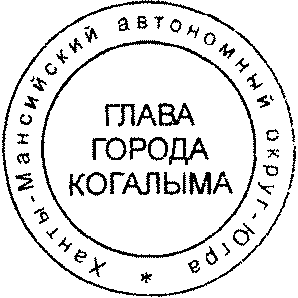 _______________________Приложение 1к административному регламенту предоставления муниципальной услуги «Выдача разрешения на осуществление земляных работ в случае, если эти работы предусмотрены проектной документацией на строительство объекта»Блок-схемаПредоставления муниципальной услуги «Выдача разрешения на производство земляных работ на территории города Когалыма»Приложение 2к административному регламенту предоставления муниципальной услуги «Выдача разрешения на осуществление земляных работ в случае, если эти работы предусмотрены проектной документацией на строительство объекта»Администрация города КогалымаОтдел архитектуры и градостроительстваЗаявление на получение разрешения на производствоземляных работ на территории города Когалымагород Когалым                                                                             «_____» ___________ 20___ г.Заказчик (юридическое лицо)__________________________________________________________________________________________________________________________________________________________(полное название организации, предприятия, учреждения)Руководитель _____________________________________________________________________________(фамилия, имя, отчество)Адрес (фактический и юридический): _________________________________________________________________________________________________________ тел. ______________ИНН ____________________ расчетный счет _____________________________________________________________________________________________________________________Банк _________________________________________________________________________________________________________________________________________________________БИК_________________________________корсчет ___________________________________МП         ____________________________(подпись)Заказчик (физическое лицо)Ф.И.О. ________________________________________________________________________________________________________________________________________________________Место рождения _______________________________________________________________________________________________________________________________________________дата рождения __________________________ домашний адрес _______________________________________________________________________________ тел. ___________________Паспорт: серия ____________ № _________ кем выдан __________________________________________________________________ дата выдачи ________, ИНН __________________Свидетельство индивидуального предпринимателя: серия __________№ ________________дата выдачи __________________ кем выдано ____________________________________________________________________________________________________________________            __________________________                    (подпись)Объект и его назначение _______________________________________________________________________________________________________________________________________адрес _____________________________________________________________________________________________________________________________________________________________________________________________________________________________________ (указать улицы, на которых будут производиться работы)Проект № ______________________ разработан __________________________________________________________________________________________________________Вид работ ___________________________________________________________________________________________________________________________________________(новая прокладка, реконструкция, ремонт, демонтаж, некапитальные объекты, изменение фасадов и т.д.)______________________________________________________________________________________________________________________________________________________Элементы городского благоустройства, которые будут нарушены: асфальт(тротуарная плитка) ________ м2;газон ___________ м2; грунт __________ м2; бордюр (поребрик) ________ п. м.Запрашиваемые сроки проведения работ: с «___» _________ 20__ г.                                      по «____» _________ 20__ г.Подрядчик:                                __________________________________________________________(полное название организации)                                __________________________________________________________Руководитель ________________________________________________________________________________________________________________________________________(фамилия, имя, отчество)адрес: _____________________________________________________________________________________________________________________________ тел. _____________Свидетельство о допуске к работам № _____________ от «___» ________ 20__ г.___________________________________________________________________________   (наименование саморегулируемой организации, выдавшей свидетельство одопуске к работам)ИНН _____________________________ расч. счет _______________________________Банк ______________________________________________________________________БИК ___________________ корсчет ___________________________________________МП _______________________(подпись руководителя)Сведения о Субподрядной организации:___________________________________________________________________________(полное название организации)                                    ________________________________________________________Руководитель ______________________________________________________________(фамилия, имя, отчество)адрес: ___________________________________________________________________________________________________________________________ тел. ________________________________________________________________________________________Свидетельство о допуске к работам № ____________ от «___» ________ 20___ г.____________________________________________________________________________ (наименование саморегулируемой организации, выдавшей свидетельство о  допуске к работам)ИНН __________________________ расч. счет _________________________________Банк _________________________________________________________________________________________________________________________________________________БИК _____________________ корсчет. __________________________________________________________________________________________________________________МП _______________________             (подпись руководителя)                                    ________________________________________________________(Ф.И.О, подпись, телефон лица, ответственного за производство работ)Приложение  3к административному регламенту предоставления муниципальной услуги  «Выдача разрешения на осуществление земляных работ в случае, если эти работы предусмотрены проектной документацией на строительство объекта»Администрация города КогалымаОтдел архитектуры и градостроительстваРазрешение на производство земляных работна территории города Когалыма« _______» от _______________ 20___ г.Заказчик______________________________________________________________________________________________________________________________________________________(наименование организации для юридических лиц, Ф.И.О. для ИП и физических лиц)Производитель работ ___________________________________________________________________________________________________________________________________(наименование организации)Разрешается производство работ______________________________________________________________________________________________________________________________________________________(вид работ, местонахождение объекта)Начало работ:   «____» __________________ 20__ г.Окончание работ: «____» _________________ 20__ г.Начальник отдела архитектуры и градостроительства________________________________________________                                          (Ф.И.О., подпись)"__" ___________ 20__ г.М.П.Продлено до           ________________________Начальник отдела архитектуры и градостроительства_____________________________________________________________(Ф.И.О., подпись)«_____» ___________ 20__ г.М.П.Нарушенные элементы благоустройства восстановлены. Разрешение закрыто.Начальник отдела архитектуры и градостроительства__________________________________________________ «____» _______________ 20__ г.                                       (Ф.И.О., подпись)Примечания1. В случае если производство земляных работ влияет на организацию дорожного движения производитель работ, согласно п. 1.3 ВСН 37-84 "Инструкция по организации движения и ограждению мест производства работ", составляет привязанную к местности схему организации движения транспортных средств и пешеходов на участке проведения работ и согласовывает с отделом ГИБДД МО МВД России В соответствии с п. 14 основных положений по допуску транспортных средств к эксплуатации и обязанности должностных лиц по обеспечению безопасности дорожного движения Правил дорожного движения Российской Федерации должностные и иные лица, ответственные за производство работ на дорогах, обязаны обеспечивать безопасность движения в местах проведения работ.За нарушение установленного порядка производства работ на дорогах, в том числе отсутствие согласования органа государственной инспекции безопасности дорожного движения, схемы организации движения на месте их производства, предусмотрена административная ответственность в соответствии со статьей 12.34 КоАП РФ.2. Работы производить в соответствии с требованиями главы 8 Правил благоустройства территории города Когалыма, нормами действующего законодательства.3. До начала производства работ установить местоположение инженерных коммуникаций шурфованием.4. Работы в охранных зонах инженерных сетей выполнять только при условии согласования с владельцами данных сетей и в присутствии представителя службы эксплуатации.5. По окончании работ в обязательном порядке предоставить в отдел  архитектуры и градостроительства исполнительную геодезическая съемку для внесения в ИСОГД.6. Заказчик в течение 2 лет несет гарантийные обязательства по восстановлению благоустройства, нарушенного в процессе производства работ.Приложение 4к административному регламенту предоставления муниципальной услуги «Выдача разрешения на осуществление земляных работ в случае, если эти работы предусмотрены проектной документацией на строительство объекта»Расписка-уведомление___________________________________________________________________________Регистрационный № заявления ____________________________ дата _____________Принял ____________/__________________________/____________ 20___ г.                        (подпись)     (расшифровка подписи)Приложение 5к административному регламенту предоставления муниципальной услуги «Выдача разрешения на осуществление земляных работ в случае, если эти работы предусмотрены проектной документацией на строительство объекта»Карточка согласованийк Разрешению на производство земляных работ№ ___________ от "_____" ___________________ 20____ г.Заказчик _______________________________________________________________________________________________________________________________________________________________________________________________________________________________(полное название организации, предприятия, учреждения, Ф.И.О. (для физических лиц))Подрядчик _______________________________________________________________________________________________________________________________________________(полное название организации, предприятия, учреждения, Ф.И.О. (дляфизических лиц))_____________________________________________________________________________(наименование объекта, адрес)____________________________________________________________________________________________Сведения о согласовании физическими и юридическими лицами,чьи интересы затрагиваются при проведении земляных работ <*>Примечания1. Заказчик самостоятельно получает согласования на производство земляных работ в следующих организациях:Открытое акционерное общество «Когалымгоргаз»;Общество с ограниченной ответственностью «Водоканал»;Общество с ограниченной ответственностью «Югорская территориальная электросетевая компания» - Когалым;Открытое акционерное общество «Концессионная Коммунальная компания»Публичное акционерное общество междугородней и международной электрической связи;Филиал общество с ограниченной ответственностью «ЛУКОЙЛ-ИНФОРМ» в городе Когалым.2. В случае проведения земляных работ на смежных земельных участках, не являющихся территориями общего пользования, не обремененных соответствующим публичным сервитутом и принадлежащих гражданам и организациям на вещных или иных правах, обязанность по согласованию таких работ с правообладателями указанных земельных участков лежит на заказчике.Приложение 6к административному регламенту предоставления муниципальной услуги «Выдача разрешения на осуществление земляных работ в случае, если эти работы предусмотрены проектной документацией на строительство объекта»В Администрацию города Когалымаот:  ____________________________________(наименование юридического лица,индивидуального предпринимателя________________________________________или Ф.И.О. физического лица)Почтовый адрес: ____________________________________________________________________________________________________Телефон: ______________________E-mail (при наличии):_____________ГАРАНТИЙНОЕ ПИСЬМО    	После проведения земляных работ на земельном участке, расположенном  поадресу (имеющем адресные ориентиры):________________________________________________________________________________________________________________________________________________________________________________________связанных с____________________________________________________________________________________________,(указать цель проведения работ)гарантирую произвести комплексное восстановление нарушенного благоустройства в объемах, предусмотренных проектной документацией, в том числе:Асфальтобетонное покрытие  ________________________________________ кв. мОтмостка (бордюрный камень) ______________________________ кв. м (пог. м)Восстановление благоустройства ___________________________________________Восстановление озеленения _______________________________________________Восстановление малых архитектурных форм _________________________________Прочее (указать вид благоустройства) ______________________________________с надлежащим качеством в срок до _____________________________ г.Заявитель _____________________          __________________________________                                       (подпись)                                                         (Ф.И.О. заявителя)Дата _______________ г._____________________От  «17»марта2016г. № 689N п/пПеречень документов, представленных заявителемКоличество экземпляровКоличество листов1.Заявление2.3.4.nНаименование физических (юридических) лиц, адресОтметка о согласованииПодпись, дата, печать, Ф.И.О. ответственного лицаОткрытое акционерное общество «Когалымгоргаз» ул. Мира, д. 16, кв.46.Тел.: 8(34667) 2-13-04Общество с ограниченной ответственностью«Водоканал» ул. Дружбы Народов, д.41Тел.8 (34667) 2-52-35Общество с ограниченной ответственностью«Югорская территориальная электросетевая компания»-Когалым (ООО ЮТЭК-Когалым), ул. Дружбы Народов, 41Тел.8 (34667) 2-38-35Открытое акционерное общество «Концессионная Коммунальная компания (ООО КонцессКом) ул. Прибалтийская, д.53Тел.8(34667) 2-32-86Публичное акционерное общество междугородней и международной электрической связи (ПАО «Ростелеком»), ул. Дружбы Народов, д.17тел.8 (34667)2-24-00Филиал общество с ограниченной ответственностью «ЛУКОЙЛ-ИНФОРМ» в городе Когалым, ул. Югорская, д.30 тел 8(34667)6-59-50 Владелец (пользователь) земельного участка, интересы которого затрагиваются при проведении земляных работ (полное наименование организации, Ф.И.О. (для физических лиц))